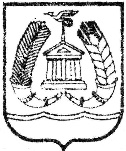 АДМИНИСТРАЦИЯ ГАТЧИНСКОГО МУНИЦИПАЛЬНОГО РАЙОНАЛЕНИНГРАДСКОЙ ОБЛАСТИКОМИТЕТ ОБРАЗОВАНИЯ ГАТЧИНСКОГО МУНИЦИПАЛЬНОГО РАЙОНА ЛЕНИНГРАДСКОЙ ОБЛАСТИРАСПОРЯЖЕНИЕ 07.02.2024                                                                         №  04-20-95/24О ПРОВЕДЕНИИ МОНИТОРИНГА КАЧЕСТВА ПОДГОТОВКИ ОБУЧАЮЩИХСЯ ОБЩЕОБРАЗОВАТЕЛЬНЫХ УЧРЕЖДЕНИЙ В ФОРМЕ ВСЕРОССИЙСКИХ ПРОВЕРОЧНЫХ РАБОТ В ГАТЧИНСКОМ МУНИЦИПАЛЬНОМ РАЙОНЕ В 2024 ГОДУ	В соответствии с приказом Федеральной службы по надзору в сфере образования и науки (Рособрнадзор) от 21 декабря 2023 года № 2160 «О проведении Федеральной службой по надзору в сфере образования и науки мониторинга качества подготовки обучающихся общеобразовательных организаций в форме Всероссийских проверочных работ в 2024 году», письмом комитета общего и профессионального образования Ленинградской области от 23.01.2024 № 19-2539/2024 «О проведении всероссийских проверочных работ в 2024 году»:Провести c 01 марта по 22 мая 2024 года Всероссийские проверочные работы (далее – ВПР) в общеобразовательных учреждениях Гатчинского муниципального района, реализующих программы начального общего, основного общего и среднего общего образования в соответствии с Планом – графиком (приложение 1), и графиком участия (приложение 2) в следующие сроки:с 1 марта по 22 марта 2024 года – 11 классы (в режиме апробации);с 19 марта по 17 мая 2024 года – 4-8 классы (в штатном режиме).-   с 4 апреля по 17 апреля 2024 года – 5-8 классы (в компьютерной форме в случае выбора школой альтернативной формы проведения работы). 2. Назначить Сандак Ю.В., главного специалиста отдела общего и дошкольного образования, муниципальным координатором по проведению ВПР в Гатчинском муниципальном районе.3. Сандак Ю.В., главному специалисту отдела общего и дошкольного образования:3.1 обеспечить информационное сопровождение, муниципальный контроль подготовки и объективности проведения ВПР в общеобразовательных учреждениях подведомственных Комитету образования Гатчинского муниципального района;3.2 сформировать список муниципальных наблюдателей для обеспечения контроля проведения ВПР;3.3 обеспечить выезды муниципальных наблюдателей в общеобразовательные учреждения в даты проведения ВПР.4. Глыбиной Е.Н., директору МАУ «ГРМЦ»:  4.1 обеспечить методическое сопровождение проведения ВПР в 4-8, 11 классах в общеобразовательных учреждениях Гатчинского муниципального района;4.2 провести организационно-методическую работу по обеспечению объективности проведения ВПР в общеобразовательных учреждениях Гатчинского муниципального района;4.3 подготовить в срок не позднее 20.06.2024 года аналитическую справку по результатам ВПР 2024 года в соответствии показателями Рособрнадзора (предоставляются дополнительно);4.4 направить аналитическую справку муниципальному координатору ВПР на электронный адрес: sandak_uv@gtn.lokos.net не позднее 20.06.2024 года;4.5 определить экспертов для проверки работ, которые будут выполнены в компьютерном формате в 5-8 классах;4.6 направить список экспертов в соответствии с формой (приложение 3) муниципальному координатору на адрес электронной почты: sandak_uv@gtn.lokos.net не позднее 29.02.2024 года;4.7 организовать проверку работ экспертами в системе удаленной проверки заданий «Эксперт» в сроки в соответствии с размещением реквизитов доступа;4.8 подготовить план методического сопровождения общеобразовательных учреждений по итогам ВПР 2024 года на 2024-2025 учебный год;4.9 включить в план работы методической службы проведение семинаров и вебинаров для учителей-предметников по использованию различных форм индивидуальной работы с обучающимися для ликвидации выявленных образовательных пробелов по результатам ВПР 2024 года.5. Руководителям общеобразовательных учреждений:5.1 обеспечить участие обучающихся 4-8, 11 классов в ВПР в 2024 году в даты в соответствии с графиком участия (приложение 2);5.2 обеспечить участие обучающихся в ВПР с контролем объективности результатов в соответствии со списками, формируемыми Рособрнадзором;5.3. назначить школьного координатора по организации и проведению ВПР в общеобразовательном учреждении и направить данные в соответствии с формой (приложение 4) на электронный адрес муниципального координатора: sandak_uv@gtn.lokos.net не позднее 20.02.2024 года;5.4 обеспечить проведение подготовительных мероприятий для включения общеобразовательного учреждения в списки участников ВПР, в том числе, авторизацию в ФИС ОКО, получение логинов и паролей доступа в личные кабинеты общеобразовательных учреждений, заполнение форм сбора данных по участию в ВПР, получение инструктивных материалов;5.5 внести необходимые изменения в расписание занятий общеобразовательного учреждения в дни проведения ВПР согласно графику участия (приложение 2);5.6 организовать информационную работу с участниками образовательных отношений по вопросам проведения ВПР в 2024 году;5.7 разместить информацию о проведении ВПР в 2024 году на официальных сайтах общеобразовательных учреждений не позднее 19 февраля 2024 года;5.8 сформировать школьные предметные комиссии для осуществления проверки работ, выполненных в традиционном формате в следующем составе:- школьный координатор ВПР,- организаторы в аудитории (не менее 2 организаторов),- ответственный за тиражирование работ,- председатель предметной комиссии,- эксперты по проверке работ (имеющие обучение по критериальному оцениванию),- общественные наблюдатели;5.9 усилить контроль за работой школьных предметных комиссий;5.10 организовать проверку ответов участников с помощью критериев по соответствующему предмету (получить критерии оценивания ответов в личном кабинете ФИС ОКО) в соответствии с датами проведения работ; 5.11 обеспечить загрузку форм сбора результатов в ФИС ОКО в срок не позднее 6-го рабочего дня от даты проведения проверочной работы, но не позднее 29.03.2024 – для 11 классов, не позднее 29.04.2024 – для 4-8 классов;5.12 обеспечить хранение работ обучающихся 4-8 и 11 классов, проведенных в рамках ВПР, в течение 3 лет.6. Контроль исполнения настоящего распоряжения оставляю за собой.Исполняющий обязанности председателя Комитета                                                                        М.В. Шутова	 					      Сандак Юлия Владимировна8 (813-71) 43-346Приложение 1 к распоряжению Комитета образования от ___________ № __________План- графикпроведения всероссийских проверочных работ в 2024 годуИнформация о проведении ВПР в 2024 году с контролем объективности результатовПриложение 2 к распоряжению Комитета образования от ___________ № __________В электронном видеПриложение 3 к распоряжению Комитета образования от ______________ № __________Список экспертов для проверки работ в компьютерном формате в 2024 годуПриложение 4 к распоряжению Комитета образованияот ______________  № ___________Ответственные школьные координаторы по подготовке и проведению ВПР в 2024 году:ПериодпроведенияКлассУчебный предметПродолж ительность (мин.)ПримечаниеРусский язык (1 ч.)45В штатном режиме.ВПР по конкретному предмету проводятся во всех классах данной параллели.В штатном режиме.ВПР по конкретному предмету проводятся во всех классах данной параллели.4Русский язык (2 часть)45В штатном режиме.ВПР по конкретному предмету проводятся во всех классах данной параллели.Математика45В штатном режиме.ВПР по конкретному предмету проводятся во всех классах данной параллели.Окружающий мир45В штатном режиме.ВПР по конкретному предмету проводятся во всех классах данной параллели.Русский язык60В штатном режиме.ВПР по конкретному предмету проводятся во всех классах данной параллели.5Математика45В штатном режиме.ВПР по конкретному предмету проводятся во всех классах данной параллели.5История45В штатном режиме.ВПР по конкретному предмету проводятся во всех классах данной параллели.Биология45В штатном режиме.ВПР по конкретному предмету проводятся во всех классах данной параллели.6Русский язык90В штатном режиме.ВПР по конкретному предмету проводятся во всех классах данной параллели.6Математика60В штатном режиме.ВПР по конкретному предмету проводятся во всех классах данной параллели.4Русский язык (1 ч.)4544Русский язык (2 часть)45Выборочное проведение ВПР с контролем объективности4Математика45Выборочное проведение ВПР с контролем объективности4Математика45результатов.5Русский язык605Математика456Русский язык906Математика60С 19 марта по 17 мая7Русский язык90В штатном режиме.С 19 марта по 17 мая7Математика90В штатном режиме.Математика90ВПР по конкретному предметуРусский язык90проводятся во всех классах8Русский язык90данной параллели.8Математика90данной параллели.Математика, Физика90ВПР проводятся в классах с7, 8(с угл. изуч. предмета)углубленным изучениемпредмета данной параллели.История45В штатном режиме.ВПР в параллели 6, 7, 8 классов проводятся для каждого класса по двум предметам на основе случайного выбора. Информация о распределении предметов поклассам в параллели предоставляется в образовательную организацию через личный кабинет вФедеральной информационной системе оценки качества образования.6Биология45В штатном режиме.ВПР в параллели 6, 7, 8 классов проводятся для каждого класса по двум предметам на основе случайного выбора. Информация о распределении предметов поклассам в параллели предоставляется в образовательную организацию через личный кабинет вФедеральной информационной системе оценки качества образования.6География45В штатном режиме.ВПР в параллели 6, 7, 8 классов проводятся для каждого класса по двум предметам на основе случайного выбора. Информация о распределении предметов поклассам в параллели предоставляется в образовательную организацию через личный кабинет вФедеральной информационной системе оценки качества образования.Обществознание45В штатном режиме.ВПР в параллели 6, 7, 8 классов проводятся для каждого класса по двум предметам на основе случайного выбора. Информация о распределении предметов поклассам в параллели предоставляется в образовательную организацию через личный кабинет вФедеральной информационной системе оценки качества образования.История45В штатном режиме.ВПР в параллели 6, 7, 8 классов проводятся для каждого класса по двум предметам на основе случайного выбора. Информация о распределении предметов поклассам в параллели предоставляется в образовательную организацию через личный кабинет вФедеральной информационной системе оценки качества образования.Биология45В штатном режиме.ВПР в параллели 6, 7, 8 классов проводятся для каждого класса по двум предметам на основе случайного выбора. Информация о распределении предметов поклассам в параллели предоставляется в образовательную организацию через личный кабинет вФедеральной информационной системе оценки качества образования.7География45В штатном режиме.ВПР в параллели 6, 7, 8 классов проводятся для каждого класса по двум предметам на основе случайного выбора. Информация о распределении предметов поклассам в параллели предоставляется в образовательную организацию через личный кабинет вФедеральной информационной системе оценки качества образования.Обществознание45В штатном режиме.ВПР в параллели 6, 7, 8 классов проводятся для каждого класса по двум предметам на основе случайного выбора. Информация о распределении предметов поклассам в параллели предоставляется в образовательную организацию через личный кабинет вФедеральной информационной системе оценки качества образования.Физика45В штатном режиме.ВПР в параллели 6, 7, 8 классов проводятся для каждого класса по двум предметам на основе случайного выбора. Информация о распределении предметов поклассам в параллели предоставляется в образовательную организацию через личный кабинет вФедеральной информационной системе оценки качества образования.История45В штатном режиме.ВПР в параллели 6, 7, 8 классов проводятся для каждого класса по двум предметам на основе случайного выбора. Информация о распределении предметов поклассам в параллели предоставляется в образовательную организацию через личный кабинет вФедеральной информационной системе оценки качества образования.Биология45В штатном режиме.ВПР в параллели 6, 7, 8 классов проводятся для каждого класса по двум предметам на основе случайного выбора. Информация о распределении предметов поклассам в параллели предоставляется в образовательную организацию через личный кабинет вФедеральной информационной системе оценки качества образования.8География45В штатном режиме.ВПР в параллели 6, 7, 8 классов проводятся для каждого класса по двум предметам на основе случайного выбора. Информация о распределении предметов поклассам в параллели предоставляется в образовательную организацию через личный кабинет вФедеральной информационной системе оценки качества образования.8Обществознание45В штатном режиме.ВПР в параллели 6, 7, 8 классов проводятся для каждого класса по двум предметам на основе случайного выбора. Информация о распределении предметов поклассам в параллели предоставляется в образовательную организацию через личный кабинет вФедеральной информационной системе оценки качества образования.Физика45В штатном режиме.ВПР в параллели 6, 7, 8 классов проводятся для каждого класса по двум предметам на основе случайного выбора. Информация о распределении предметов поклассам в параллели предоставляется в образовательную организацию через личный кабинет вФедеральной информационной системе оценки качества образования.Химия90В штатном режиме.ВПР в параллели 6, 7, 8 классов проводятся для каждого класса по двум предметам на основе случайного выбора. Информация о распределении предметов поклассам в параллели предоставляется в образовательную организацию через личный кабинет вФедеральной информационной системе оценки качества образования.С 4  апреляИстория45В штатном режиме.по 17 апреля5, 6, 7,История45При проведении ВПРпо 17 апреля5, 6, 7,Биология45При проведении ВПР8Биология45предоставляется альтернативная8География45предоставляется альтернативнаяГеография45возможность выполненияОбществознание45участниками работ в компьютерной форме.История45Резервный день для выполнения участниками работ в компьютерной форме.18 апреля5, 6, 7,Биология45Резервный день для выполнения участниками работ в компьютерной форме.8География45Резервный день для выполнения участниками работ в компьютерной форме.Обществознание45Резервный день для выполнения участниками работ в компьютерной форме.История90Биология90С 1 марта - 11География90В режиме апробации.С 1 марта - 11Физика90В режиме апробации.по 22 мартаФизика90Физика90Химия90Химия90Единая проверочная90В режиме апробации.11работа по социально-гуманитарнымВыборочное проведение ВПР сконтролем объективностипредметамрезультатов.КлассУчебный предметПродолжите льность (мин.)Примечание4Русский язык (1 часть)45Выборочное проведение ВПР с контролем объективности результатов.4Русский язык (2 часть)45Выборочное проведение ВПР с контролем объективности результатов.4Математика45Выборочное проведение ВПР с контролем объективности результатов.5Русский язык60Выборочное проведение ВПР с контролем объективности результатов.5Математика45Выборочное проведение ВПР с контролем объективности результатов.6Русский язык90Выборочное проведение ВПР с контролем объективности результатов.6Математика60Выборочное проведение ВПР с контролем объективности результатов.11Единая проверочная работа по социально- гуманитарным предметам90Выборочное проведение ВПР с контролем объективности результатов.Класс:ФИО эксперта(история)ФИО эксперта(география)ФИО эксперта(биология)5 класс5  класс 6 класс6 класс6 класс7 класс7 класс8 класс8 класс8 классОУ/ предметИСТ(комп)БИО(комп)ГЕО(комп)ИСТ (комп)БИО(комп)ИСТ (комп)БИО(комп)ИСТ (комп)БИО (комп)ГЕО(комп)МБОУ "Гатчинский лицей № 3"11.0418.04МБОУ "Гатчинская СОШ № 7"4.0418.04МБОУ "Сиверская ООШ"9.0416.044.0411.049.044.0418.0411.04№п/пОбщеобразовательное учреждениеФИО ответственного за ВПР-2024ДолжностьТелефон1